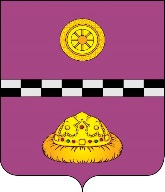 ПОСТАНОВЛЕНИЕот 13 октября 2016 г.                                                                                                             № 386Об утверждении порядка расчета и установления размераплаты, взимаемой с родителей (законных представителей)за присмотр и уход за детьми, осваивающими образовательныепрограммы дошкольного образования в муниципальныхобразовательных организациях Княжпогостского районаВ соответствии с Федеральным законом от 6 октября 2003 года №131-ФЗ «Об общих принципах организации местного самоуправления в Российской Федерации», Федеральным законом от 29 декабря 2012 года №273-ФЗ «Об образовании в Российской Федерации»ПОСТАНОВЛЯЮ:	1. Утвердить Порядок расчета и установления размера платы, взимаемой с родителей (законных представителей) за присмотр и уход за детьми, осваивающими образовательные программы дошкольного образования в муниципальных образовательных организациях Княжпогостского района.2. Настоящее постановление вступает в силу с 1 января 2017 года.3. Контроль за исполнением настоящего постановления возложить на первого заместителя руководителя администрации муниципального района «Княжпогостский» И.В. Панченко.Руководитель администрации                                                                                В. И. ИвочкинПриложение №1к постановлению администрациимуниципального района «Княжпогостский»от « »   2016 года №Порядок расчета и установления размера платы, взимаемой с родителей (законных представителей) за присмотр и уход за детьми, осваивающими образовательные программы дошкольного образования в муниципальных образовательных организациях Княжпогостского районаI. Общие положения1.1. Настоящий Порядок разработан в соответствии с Законом Российской Федерации от 29 декабря 2012 года № 273-ФЗ «Об образовании в Российской Федерации» с целью упорядочения взимания платы за присмотр и уход за детьми, осваивающими образовательные программы дошкольного образования в муниципальных образовательных организациях Княжпогостского района.II. Исходные данные и порядок расчета размера платы, взимаемой с родителей (законных представителей) за присмотр и уход за детьми, осваивающими образовательные программы дошкольного образования в муниципальныхобразовательных организациях Княжпогостского района2.1. Затраты, учитываемые при установлении размера платы, взимаемой с родителей (законных представителей) за присмотр и уход за детьми, осваивающими образовательные программы дошкольного образования в муниципальных образовательных организациях Княжпогостского района, включают в себя: организацию питания, хозяйственно-бытовое обслуживание, обеспечение соблюдения личной гигиены и обеспечение соблюдения режима дня.2.2. Не допускается включение в родительскую плату за присмотр и уход за детьми расходов на реализацию образовательной программы дошкольного образования, а также расходов на содержание недвижимого имущества в муниципальных образовательных организациях Княжпогостского района.2.3. Плата за присмотр и уход за детьми за один день пребывания в муниципальных образовательных организациях Княжпогостского района (далее - плата) включает в себя затраты на организацию питания, хозяйственно-бытовое обслуживание, обеспечение соблюдения ребенком личной гигиены и соблюдение обеспечения режима дня и рассчитывается по формуле:Р = Рпит. + Рхоз. + Рлич. + Рреж.дня, где:Р - размер платы за присмотр и уход за ребенком за один день пребывания в муниципальных образовательных организациях Княжпогостского района;Рпит. - затраты на организацию питания;Рхоз. - затраты на хозяйственно-бытовое обслуживание;Рлич. - затраты на обеспечение соблюдения личной гигиены;Рреж.дня - затраты на обеспечение соблюдения режима дня.Затраты на организацию питания ребенка рассчитываются по формуле:Рпит. = Рнорма x Рср.ст., где:Рнорма - рекомендуемая норма среднесуточного набора продуктов питания в соответствии с приложением №10 СанПиН 2.4.1.3049-13 в зависимости от возраста детей от 1 года до 3-х лет и от 3-х лет до 7-и лет;Рср.ст. - средняя стоимость набора продуктов, поставляемых организациями и индивидуальными предпринимателями в муниципальные образовательные организации Княжпогостского района в целях организации питания детей.Затраты на хозяйственно-бытовое обслуживание ребенка рассчитываются по формуле:Рхоз. = Рнорма / 21 дн. x Рср.ст., где:Рнорма - примерная норма расхода материалов на хозяйственно-бытовое обслуживание на одного ребенка в месяц (приложение №1);21 дн. - среднее количество рабочих дней месяца;Рср.ст. - средняя стоимость расчетной единицы материалов на хозяйственно-бытовое обслуживание, поставляемых организациями и индивидуальными предпринимателями в муниципальные образовательные организации Княжпогостского района в целях хозяйственно-бытового обслуживания детей.Затраты на обеспечение соблюдения ребенком личной гигиены рассчитываются по формуле:Рлич. гиг. = Рнорма/ 21 дн. x Рср.ст., где:Рнорма - примерная месячная норма расхода материальных запасов на соблюдение ребенком личной гигиены (приложение №2);21 дн. - среднее количество рабочих дней месяца;Рср.ст. - средняя стоимость расчетной единицы материальных запасов, поставляемых организациями и индивидуальными предпринимателями в муниципальные образовательные организации Княжпогостского района в целях соблюдения ребенком личной гигиены.Затраты на обеспечение соблюдения ребенком режима дня рассчитываются по формуле:Рреж.дня = Рнорма / количество месяцев срока использования / 21 дн. x Рср.ст., где:Рнорма - примерная норма расхода материальных запасов и основных средств на обеспечение соблюдения ребенком режима дня с учетом среднего срока использования указанных запасов и основных средств (приложение №3);21 дн.- среднее количество рабочих дней месяца;Рср.ст. - средняя стоимость расчетной единицы материальных запасов, поставляемых организациями и индивидуальными предпринимателями в муниципальные образовательные организации Княжпогостского района в целях обеспечения соблюдения ребенком личной гигиены.	Затраты на хозяйственно-бытовое обслуживание ребенка, на обеспечение соблюдения ребенком личной гигиены, на обеспечение соблюдения ребенком режима составляют не более 5% к стоимости питания.III. Порядок взимания родительской платы за присмотр и уход за детьми, осваивающими образовательные программы дошкольного образования, в муниципальных образовательных организациях3.1. Родительская плата взимается на основании договора об образовании по образовательным программам дошкольного образования между образовательной организацией и родителями (законными представителями) ребенка, посещающего данную образовательную организацию (далее – договор об образовании).3.2. Родительская плата взимается согласно табелю учета посещаемости детей образовательной организации.3.3. Родительская плата не взимается при непосещении ребенком образовательной организации. Родитель (законный представитель) уведомляет воспитателя группы о сроках непосещения ребенком образовательной организации.3.4. Начисление родительской платы производится отделом бухгалтерского учета, отчетности, экономического анализа и планирования управления образования администрации муниципального района «Княжпогостский» за текущий месяц с учетом перерасчета за дни непосещения в предыдущем месяце.3.5. Для оплаты родителям (законным представителям) выдается квитанция с указанием суммы родительской платы, уменьшенной на сумму начисленной компенсации.3.6. Родительская плата вносится родителями (законными представителями) на внебюджетный лицевой счет образовательной организации через кредитные организации в порядке и сроки, предусмотренные договором об образовании.3.7. Возврат сумм внесенной платы родителям (законным представителям) в случае выбытия или перевода ребенка производится на основании их личного заявления по приказу руководителя образовательной организации.3.8. Долг по родительской плате может быть взыскан с родителей (законных представителей) в соответствии с договором об образовании.3.9. При обращении за освобождением от родительской платы или ее снижением родители (законные представители) представляют следующие подтверждающие документы:3.9.1. При обращении за освобождением от родительской платы:- письменное заявление родителя (законного представителя) ребенка, с которым образовательной организацией заключен договор;- копия документа, удостоверяющего личность;- копия заключения учреждения медико-социальной экспертизы (справка МСЭ) для освобождения от родительской платы за присмотр и уход родителя (законного представителя) ребенка-инвалида;- копия решения органа опеки и попечительства об учреждении над ребенком опеки для освобождения от родительской платы за присмотр и уход законного представителя ребенка, находящегося под опекой;- копия медицинской справки профильного врача-специалиста для категории семей, имеющих детей с туберкулезной интоксикацией.3.9.2. При обращении на снижение родительской платы:- письменное заявление родителя (законного представителя) ребенка, с которым образовательной организацией заключен договор;- копия документа, удостоверяющего личность;- копия удостоверения многодетной матери (отца).Документы предоставляются вместе с оригиналами. Работник, ответственный за прием документов, заверяет копии документов в порядке, установленном действующим законодательством Российской Федерации.3.10. Заявление и документы родителей (законных представителей), подтверждающие их право на освобождение от родительской платы или снижение родительской платы, регистрируются, формируется «Дело», которое ведется в муниципальной образовательной организации и хранится в течение 3-х лет после выбытия ребенка из этой организации.3.11. Освобождение от родительской платы и снижение ее размеров производится с первого числа месяца, в котором родителем (законным представителем) ребенка представлены все необходимые документы и заявление в муниципальную образовательную организацию.3.12. Приказ об освобождении от родительской платы или ее снижении издается руководителем образовательной организации в течение 5-ти рабочих дней после дня обращения родителя (законного представителя) с представлением полного пакета подтверждающих документов, установленных п. 3.10.3.13. Родители (законные представители) обязаны незамедлительно уведомить руководителя образовательной организации о случаях наступления оснований для прекращения получения льготы либо ее замены.3.14. В случае наличия у родителей (законных представителей) двух и более оснований на получение льгот по родительской плате им предоставляется только одна льгота по выбору родителей (законных представителей).3.15. Льгота по родительской плате предоставляется на период действия соответствующего основания.3.16. Образовательная организация вправе производить проверку оснований получения льготы по родительской плате.3.17. Ответственность за правильность начисления и расходования родительской платы возлагается на руководителя образовательной организации.IV. Ответственность за расходованием средств,полученных в виде родительской платы4.1. Руководители муниципальных образовательных организаций Княжпогостского района несут ответственность и обеспечивают результативность, адресность и целевой характер использования средств родительской платы.Приложение №2к постановлению администрации муниципального района «Княжпогостский»от «»  2016 года № Затраты на хозяйственно-бытовое обслуживаниев муниципальных образовательных организациях Княжпогостского районаСредняя стоимость затрат на 1 ребенка в день = стоимость на одного ребенка в месяц : 21 деньПриложение №3к постановлению администрации муниципального района «Княжпогостский»от «»  2016 года № Затраты на обеспечение соблюдения личной гигиеныв муниципальных образовательных организациях Княжпогостского районаСредняя стоимость затрат на 1 ребенка в день = стоимость на одного ребенка в месяц : 21 деньПриложение №4к постановлению администрации муниципального района «Княжпогостский»от «»  2016 года № Затраты на обеспечение соблюдения режима дняв муниципальных образовательных организациях Княжпогостского районаСредняя стоимость затрат на 1 ребенка в день = стоимость на одного ребенка в месяц: 21 деньНаименованиеЕдиница измеренияКоличество на одного воспитанникаМыло хозяйственноекус.0,30Стиральный порошоккг0,10Сода кальцинированнаякг0,08Сода пищеваякг0,04Моющие средствал0,10Моющие средства для унитазовл0,03Моющие средства для оконл0,03Моющие средства для посуды (губки, щетки, перчатки)шт.0,05Дезинфицирующие средствакг0,03Ткань половаям0,05Хоз. инвентарь (совок, веник, щетка для мытья полов, ведро)шт.0,21Электрические лампышт.0,11Мешки для мусорауп.0,03НаименованиеЕдиница измеренияКоличество на одного воспитанникаМыло туалетноекус.0,25Бумага туалетнаярул.1Салфетки бумажныепач.0,08НаименованиеЕдиница измеренияКоличество на одного воспитанникаПолотенце детскоешт.3Комплект постельного бельяшт.3Подушкашт.1Матрацшт.1Одеяло теплоешт.1Одеяло байковоешт.1Горшок детскийшт.1Кружка фаянсоваяшт.1Тарелка глубокаяшт.1Тарелка десертнаяшт.1Тарелка мелкая шт.1Вилкашт.1Ложка столоваяшт.1Ложка чайнаяшт.1Нож столовыйшт.1Кастрюля из нержавеющей сталишт.0,08Кастрюля эмалированнаяшт.0,08Ведро эмалированное с крышкойшт.0,08Ковш эмалированныйшт.0,04Чайник эмалированныйшт.0,04Ведро оцинкованноешт.0,12Ведро пластмассовоешт.0,12